Zarządzenie Nr 13/367/2022/2023Dyrektora Szkoły Podstawowej Nr 37 im. Jana Pawła II w Częstochowiez dnia 17.03.2023 r.w sprawie aktualizacji Regulaminu monitoringu wizyjnegoNa podstawie:1. Rozporządzenia Parlamentu Europejskiego i Rady (UE) 2016/679 z dnia 27 kwietnia 2016 roku w sprawie ochrony osób fizycznych w związku z przetwarzaniem danych osobowych i w sprawie swobodnego przepływu takich danych oraz uchylenia dyrektywy 95/46/WE (RODO) 2. Ustawy z dnia 10 maja 2018r. o ochronie danych osobowych (Dz. U. 2018 poz. 1000 z późn.zm.)3. Art. 108 a ustawy z dnia 14 grudnia 2016 r. – Prawo oświatowe (Dz.U. 2021 poz. 1082)zarządza się, co następuje:§ 1Wprowadza się aktualizację Regulaminu monitoringu wizyjnego stanowiącego załącznik do niniejszego zarządzenia.§ 2Zarządzenie wchodzi w życie z dniem ogłoszenia.(-) Ewa SuchanDyrektor SzkołyZałącznik do Zarządzenia Nr 13/367/2022/2023Dyrektora Szkoły Podstawowej Nr 37 im. Jana Pawła II w Częstochowiez dnia 17.03.2023 r.w sprawie aktualizacji Regulaminu monitoringu wizyjnegoREGULAMIN FUNKCJONOWANIA MONITORINGU WIZYJNEGO 
W SZKOLE PODSTAWOWEJ NR 37 IM. JANA PAWŁA II W CZĘSTOCHOWIEPODSTAWA PRAWNARozporządzenie Parlamentu Europejskiego i Rady (UE) 2016/679 z dnia 27 kwietnia 2016 roku w sprawie ochrony osób fizycznych w związku z przetwarzaniem danych osobowych i w sprawie swobodnego przepływu takich danych oraz uchylenia dyrektywy 95/46/WE (RODO) Ustawa z dnia 10 maja 2018r. o ochronie danych osobowych Art. 108 a ustawy z dnia 14 grudnia 2016 r. – Prawo oświatowe Art. 222  ustawy z dnia 26 czerwca 1974 r. Kodeks pracy ZAPISY OGÓLNE Regulamin określa zasady funkcjonowania, obsługi i eksploatacji systemu monitoringu wizyjnego w Szkole Podstawowej nr 37 im. Jana Pawła II w Częstochowie. Wskazuje reguły rejestracji i zapisu informacji oraz sposób zabezpieczenia, a także możliwość udostępniania zgromadzonych danych.Administratorem danych osób obserwowanych jest Szkoła Podstawowa nr 37 im. Jana Pawła II w Częstochowie, reprezentowana przez Dyrektora Szkoły Podstawowej nr 37 im. Jana Pawła II w Częstochowie.Zasadność funkcjonowania oraz przegląd stanu bezpieczeństwa monitoringu 
w szkole jest konsultowana Radą Pedagogiczną, Radą Rodziców 
i Samorządem Uczniowskim. Środki techniczne i organizacyjne zapewniające ochronę przetwarzanych danych osobowych ustalane są w oparciu o przeprowadzoną analizę ryzyka. Jeśli operacja przetwarzania ze względu na swój charakter, zakres, kontekst i cele z dużym prawdopodobieństwem  może powodować wysokie ryzyko naruszenia praw lub wolności osób fizycznych dodatkowo Administrator danych przeprowadza ocenę skutków dla ochrony danych.CEL STOSOWANIA MONITORINGU Celem stosowania monitoringu jest konieczność zapewnienia bezpieczeństwa uczniów 
i pracowników szkoły oraz ochrona mienia.Monitoring nie stanowi środka nadzoru nad jakością wykonywania pracy przez pracowników szkoły.INFRASTRUKTURA OBJĘTA MONITORINGIEM WIZYJNYM Obraz jest rejestrowany za pomocą pięciu kamer. Infrastruktura objęta monitoringiem wizyjnym w Szkole Podstawowej nr 37 im. Jana Pawła II w Częstochowie  obejmuje: budynek: wejście do szkoły od strony ul. Wielkoborskiej – 1 kamera, wejście do szkoły od strony boiska wielofunkcyjnego – 1 kamera;teren wokół szkoły: parking – 1 kamera, boisko – 1 kamera,  plac zabaw – 1 kamera.Stosowanie monitoringu jest niezbędne ze względu na istniejące zagrożenie dla realizacji celów określonego w punkcie III niniejszego regulaminu. ZASADY REJESTRACJI I ZAPISU INFORMACJI Z MONITORINGUSystem monitoringu wizyjnego w Szkole Podstawowej nr 37 im. Jana Pawła II w Częstochowie składa się z: kamer rejestrujących, które umieszczone są na zewnątrz budynku Szkoły  Podstawowej nr 37 im. Jana Pawła II w Częstochowie; urządzenia rejestrującego i zapisującego obraz na nośniku fizycznym; kolorowego monitora pozwalającego na bezpośredni podgląd zdarzeń. Monitoring wizyjny rejestruje obraz w systemie ciągłym 24 godziny na dobę, 7 dni w tygodniu.Rejestracji i zapisowi na nośniku fizycznym podlega tylko obraz (bez dźwięku). Do rejestracji obrazu służą urządzenia wchodzące w skład systemu rejestracji spełniającego wymogi określone odpowiednimi normami.Dostęp do danych rejestratora zabezpieczony jest hasłem znanym tylko osobom upoważnionym. Upoważnienie do przetwarzania danych osobowych pochodzących z monitoringu jest nadawane przez Administratora danych, zgodnie z obowiązującą w Szkole Podstawowej nr 37 im. Jana Pawła II w Częstochowie Polityką Bezpieczeństwa Informacji Szkoły Podstawowej nr 37 im. Jana Pawła II w Częstochowie.Monitor umożliwiający bezpośredni podgląd ze wszystkich kamer zainstalowanych na terenie szkoły znajduje się w gabinecie dyrektora.Zapisy z monitoringu przechowane będą aż do nadpisania, w zależności od wielkości nagrań, maksymalnie do 30 dni. Po upływie tego okresu nagrania podlegają nadpisywaniu, o ile przepisy odrębne nie stanowią inaczej.Awarie monitoringu usuwane są przez autoryzowany serwis.ZASADY WYKORZYSTANIA ZAPISÓW MONITORINGU WIZYJNEGO Nagrania mogą być wykorzystane do wstecznej analizy rejestrowanych zdarzeń. Zapisy monitoringu są kontrolowane doraźnie oraz w sytuacjach związanych z pojawiającymi się zagrożeniami w rejonach zainstalowanych kamer lub łamaniem przepisów prawa obowiązujących w szkole.Pracownik szkoły, który powziął informacje o zdarzeniu lub sytuacji wynikającej z celu funkcjonowania monitoringu wizyjnego w szkole mogącego mieć miejsce w obszarze objętym kontrolą kamer ma obowiązek niezwłocznie zgłosić ten fakt Administratorowi danych.W uzasadnionych przypadkach nagrania mogą zostać zaprezentowane uczniom, rodzicom lub pracownikom szkoły w celu ustalenia rzeczywistych faktów zdarzenia z poszanowaniem praw osób trzecich. W przypadku, w którym nagrania obrazu stanowią dowód w postępowaniu prowadzonym na podstawie prawa lub pracodawca powziął wiadomość, iż mogą one stanowić dowód w postępowaniu, Administrator danych zabezpiecza nagranie i przekazuje jego kopię na pisemny wniosek.W razie potrzeby, wszystkie indywidualne zapisy wideo przenoszone są z rejestratora na pamięć przenośną. W przypadku, w którym nagrania obrazu stanowią dowód w postępowaniu prowadzonym na podstawie prawa lub pracodawca powziął wiadomość, iż mogą one stanowić dowód w postępowaniu, termin określony powyżej ulega przedłużeniu do czasu prawomocnego zakończenia postępowania.Udostępnianie nagrań z monitoringu jest ewidencjonowane w „Rejestrze udostępnionych nagrań z monitoringu Szkoły Podstawowej nr 37 im. Jana Pawła II w Częstochowie którego wzór stanowi załącznik nr 4 do regulaminu.REALIZACJA PRAW OSÓB OBSEROWOWANYCHOsoba zarejestrowana przez system monitoringu ma prawo do:informacji, dostępu do treści swoich nagrań w uzasadnionych przypadkach, anonimizacji wizerunku na zarejestrowanych obrazach,usunięcia danych jej dotyczących, sprzeciwu wobec przetwarzania,wniesienia skargi do organu nadzorczego – Prezesa Urzędu Ochrony Danych Osobowych.Administrator danych informuje uczniów, rodziców i pracowników szkoły o zmianach w monitoringu nie później niż 14 dni przed wprowadzeniem zmian w tym zakresie.Administrator danych spełnia obowiązek informacyjny wobec osób obserwowanych poprzez:wywieszenie klauzuli informacyjnej, zgodnie z załącznikiem nr 1, przy wejściu do budynku szkoły. Podaje w niej następujące dane: nazwa i adres Administratora, cel oraz obszar monitorowany i inne informacje ujęte w art. 13 RODO. oznaczenie budynku i terenu wokół szkoły znakami graficznymi takimi jak: „OBIEKT MONITOROWANY” i „TEREN MONITOROWANY”. W przypadku instalacji nowych kamer Administrator danych oznacza pomieszczenia i teren monitorowany za pomocą znaków graficznych, nie później niż dzień przed ich uruchomieniem.Administrator danych przed dopuszczeniem osoby do wykonywania obowiązków służbowych informuje ją na piśmie o stosowaniu monitoring, zgodnie z załącznikiem nr 2.ZASADY UDOSTĘPNIANIA ZAPISÓW MONITORINGU WIZYJNEGO Dane z zapisu monitoringu wizyjnego mogą zostać udostępnione instytucjom państwowym w zakresie prowadzonych przez nie czynności prawnych takim jak Policja, Sąd, Prokuratura na pisemny wniosek. Osoba fizyczna  będąca obiektem zdarzenia zarejestrowanego przez monitoring wizyjny ma prawo w uzasadnionym przypadku dostępu treści swojego nagrania wyłącznie na pisemny wniosek złożony do Administratora danych zgodnie z  załącznikiem 3. Prawo do uzyskania kopii, o których mowa w punkcie 1 i 2, nie może niekorzystnie wpływać na prawa i wolności innych.Jeżeli żądania osoby fizycznej, o której mowa w punkcie 2 są ewidentne nieuzasadnione lub nadmierne, w szczególności ze względu na swój ustawiczny charakter Administrator danych może:pobrać opłatę, która uwzględnia administracje koszty udzielania informacji, prowadzenia komunikacji lub podjęcia żądanych działań; alboodmówić podjęcia działań w związku z żądaniem.Pamięć przenośna, na którą skopiowano pliki z monitoringu wizyjnego szkoły powinna zostać zapakowana do koperty, opisana (krótki opis zdarzenia, jego data) oraz opieczętowana. Przedstawiciel instytucji wymienionych w punkcie 1 i osoby fizyczne zobowiązane są pisemnie pokwitować nagrania. ZAPISY KOŃCOWE W sprawach nieuregulowanych niniejszym regulaminem mają zastosowanie przepisy prawa.Regulamin funkcjonowania monitoringu wizyjnego w szkole wchodzi w życie z dniem 17.03.2023 r.Załącznik nr 1 Do regulaminu funkcjonowaniamonitoringu wizyjnego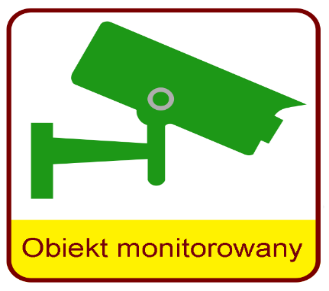 w Szkole Podstawowej Nr 37 				im. Jana Pawła II              w CzęstochowieKlauzula informacyjna dla monitoringu wizyjnegoZgodnie z ogólnym rozporządzeniem o ochronie danych z dnia 27 kwietnia 2016 r. („RODO”) informuję, że:Administratorem danych osobowych jest Szkoła Podstawowa Nr 37 im. Jana Pawła II 
w Częstochowie.Z administratorem danych można skontaktować się poprzez:adres do korespondencji: Szkoła Podstawowa Nr 37 im. Jana Pawła II w Częstochowie, 
ul. Wielkoborska 54, 42-215 Częstochowanumer telefonu: 34 3629104 adres e-mail: sp37@edukacja.czestochowa.plElektroniczną Skrzynkę Podawczą ePUAP - /SP37/skrytkaKontakt z Inspektorem Ochrony Danych możliwy jest za pośrednictwem poczty elektronicznej: iod.bfo@edukacja.czestochowa.pl lub telefonicznie pod numerem 34 370 63 14.Dane osobowe  pochodzące z monitoringu przetwarzane są na podstawie z  art. 108 a Ustawy 
z dnia 14 grudnia 2016 r. Prawo oświatowe oraz art. 222  ustawy z dnia 26 czerwca 1974 r. Kodeks pracy, zgodnie z art. 6 ust.1 lit. e  RODO w celu zapewnienia bezpieczeństwa dzieci i uczniów oraz pracowników szkoły oraz ochrony mienia.Monitoring jest niezbędny do wykonania zadania realizowanego w interesie publicznym.Obszar monitoringu obejmuje teren wokół szkoły. Szczegółowe informacje na temat rozmieszczenia kamer dostępne są w sekretariacie szkoły.Dane z zapisu monitoringu wizyjnego mogą zostać udostępnione instytucjom, takim jak Policja, Sąd lub Prokuratura, a w uzasadnionych przypadkach rodzicom, pracownikom lub innym osobom obserwowanym. Nagrania z monitoringu przechowywane są przez okres 30 dni.Osoba zarejestrowana przez system monitoringu ma prawo do: dostępu do swoich danych; usunięcia danych osobowych; sprzeciwu wobec przetwarzania danych; wniesienia skargi do Prezesa UODO (na adres Prezes Urzędu Ochrony Danych Osobowych, ul. Stawki 2, 00-193 Warszawa, tel. 22 531 03 00).Załącznik nr 2 Do regulaminu funkcjonowaniamonitoringu wizyjnego   w Szkole Podstawowej Nr 37      im. Jana Pawła II                                                                  w CzęstochowieOświadczenie pracownika dot. monitoringu wizyjnego	Oświadczam, iż zostałem(-am) poinformowany/a, że w Szkole Podstawowej nr 37 im. Jana Pawła II w Częstochowie stosowany jest monitoring wizyjny na podstawie art. 108a. Ustawy z dnia 14 grudnia 2016 r.  Prawo oświatowe ( Dz. U. 2018 poz. 996), art. 222  ustawy z dnia 26 czerwca 1974 r. Kodeks pracy (Dz. U. 2018 poz. 917) oraz zapoznałem(-am) się z regulaminem funkcjonowania monitoringu wizyjnego w w Szkole Podstawowej nr 37 im. Jana Pawła II w Częstochowie.	Celem stosowania monitoringu jest zapewnienie bezpieczeństwa uczniów i pracowników oraz ochrona mienia.	Obraz jest rejestrowany za pomocą pięciu kamer. Monitoringiem objęta jest następująca infrastruktura:budynek: wejście do szkoły od strony ul. Wielkoborskiej – 1 kamera, wejście do szkoły od strony boiska wielofunkcyjnego – 1 kamera;teren wokół szkoły: parking – 1 kamera, boisko – 1 kamera,  plac zabaw – 1 kamera.	Monitoring rejestruje obraz (bez dźwięku) w systemie ciągłym 24 godziny na dobę, 7 dni w tygodniu. Dostęp do systemu jest ograniczony i zabezpieczony fizycznie.		Zapisy z monitoringu przechowane będą aż do nadpisania (w zależności od wielkości nagrań) maksymalnie do 30 dni.	W przypadku, w którym nagrania obrazu stanowią dowód w postępowaniu prowadzonym  na podstawie prawa lub pracodawca powziął wiadomość, iż mogą one stanowić dowód w postępowaniu, termin określony powyżej ulega przedłużeniu do czasu prawomocnego zakończenia postępowania.…………………..……………………(data i czytelny podpis pracownika)Załącznik nr 3 Do regulaminu funkcjonowaniamonitoringu wizyjnegow Szkole Podstawowej nr 37 im. Jana Pawła II w Częstochowie…………………………………….				Częstochowa, dn………….............(imię i nazwisko)…………………………………….. ……………………………………..            (adres do korespondencji) Dyrektor Szkoły Podstawowej nr 37 
im. Jana Pawła II 
 w CzęstochowieZwracam się z prośbą o zapisanie/ wgląd/ udostępnienie1) materiału z monitoringu wizyjnego Szkoły Podstawowej nr 37 im. Jana Pawła II w Częstochowie 
z dnia …………………………………, godz…………………………………..Uzasadnienie: …………………………………………………………………………………………………………………………………………………………………………… ………………………………………………………………………………………………… ………………………………………………………………………………………………… ………………………………………………………………………………………………… ………………………………………………………………………………………………… ………………………………………………………………………………………………… ………………………………………………………………………………………………… …………………………………….. (Podpis wnioskodawcy )1) niepotrzebne skreślićZałącznik nr 4 Do regulaminu funkcjonowaniamonitoringu wizyjnegow Szkole Podstawowej nr 37
 im. Jana Pawła II 
w CzęstochowieRejestr udostępnionych nagrań z monitoringu Szkoły Podstawowej nr 37 im. Jana Pawła II w CzęstochowieLp.Dane uprawnionego wnioskodawcyNr sprawyData wnioskuOkres nagraniaMiejsce nagrania (lokalizacja kamery)Dane osoby sporządzającej kopieSposób załatwieniaData przekazania nośnika odbiorcyUwagi